. Or Music: Fly Like A Bird by Boz Scaggs [ 128 bpm / CD: Line Dance Fever 3 ]  How Do I Get There by Deana Carter [ 100 bpm / CD: Did I Shave My Legs For This? ]   DIAGONAL STEPS FORWARD & TOGETHER 1 Step diagonally forward on right  2 Step back onto left  & Step right next to left  3 Step left slightly diagonally back  4 Step right next to left  5 Step diagonally forward on left  6 Step back onto right  & Step left next to right  7 Step right slightly diagonally back  8 Step left next to right   STOMP, HIP SWAYS 9 Stomp right forward and push right hip forward  10 Push right hip forward  11 Push right hip forward  12 Push right hip forward  (Optional: raise arms over four beats: right in front, left behind)  PIVOT TURN, ½ TURN SHUFFLE FORWARD 13 Step left forward  14 Pivot ½ turn to the right  15 Step forward on left (starting to turn ½ to the right)  & Step right next to left (continuing to turn ½ to the right)  16 Step forward left (finishing ½ turn to the right)  (Facing same wall as of step 13)  ROCKS, SHUFFLE FORWARD 17 Rock back onto right  18 Rock forward onto left  19 Step forward on right  & Step left behind right  20 Step forward on right   ¾ TURN, LEFT SIDE SHUFFLE 21 Step left forward  22 Pivot ½ turn to the right  23 Step left forward with ¼ turn to the right  & Step right next to left  24 Step left to left  REPEAT  Email: rob@mastersinline.com / Website: http://www.robfowler.netHaytch Haytch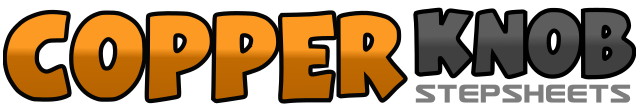 .......Count:24Wall:4Level:Improver.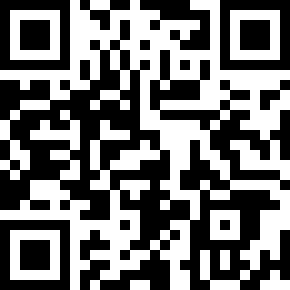 Choreographer:Rob Fowler (ES)Rob Fowler (ES)Rob Fowler (ES)Rob Fowler (ES)Rob Fowler (ES).Music:Honey Hush - Scooter Lee : (CD: High Test Love)Honey Hush - Scooter Lee : (CD: High Test Love)Honey Hush - Scooter Lee : (CD: High Test Love)Honey Hush - Scooter Lee : (CD: High Test Love)Honey Hush - Scooter Lee : (CD: High Test Love)........